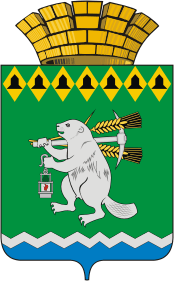 Дума Артемовского городского округаVI созыв16 заседаниеРЕШЕНИЕОт 25 мая 2017 года    		                   			                           № 168О внесении изменений в Положение об Администрации Артемовского городского округаРассмотрев представление главы Артемовского городского округа, в целях приведения Положения об Администрации Артемовского городского округа в соответствие действующему законодательству и Уставу Артемовского городского округа, в соответствии со статьей 37 Федерального закона от 06.10.2003 № 131-ФЗ «Об общих принципах организации местного самоуправления в Российской Федерации», руководствуясь статьями 23, 47, 48 Устава Артемовского городского округа, Дума Артемовского городского округа РЕШИЛА:1. Внести изменения в Положение об Администрации Артемовского городского округа, утвержденное Решением Артемовской Думы от 12.12.2005 № 588 (с изменениями и дополнениями, внесенными решениями Решений  Думы  Артемовского  городского  округа  от  26.01.2006  №  631,  от  13.12.2007   №   263,   от   27.08.2009   №   664,  от   28.10.2010   №   956,  от 31.03.2011 № 1068, от 30.06.2011 № 1140), изложив его в следующей редакции (Приложение).2. Опубликовать настоящее Решение в газете «Артемовский рабочий», разместить на официальном сайте Думы Артемовского городского округа в информационно-телекоммуникационной сети «Интернет».3. Предложить главе Артемовского городского округа Самочернову А.В. представить в Инспекцию ФНС России по Верх-Исетскому району г. Екатеринбурга заявление о государственной регистрации изменений, вносимых в учредительные документы Администрации Артемовского городского округа.4. Контроль за исполнением настоящего Решения возложить на постоянную комиссию по вопросам местного самоуправления, нормотворчеству и регламенту (Шарафиев А.М.).Приложениек Решению ДумыАртемовского городского округаОт 25 мая 2017 года № 168Положение об Администрации Артемовского городского округа Раздел 1. Общие положения1. Администрация Артемовского городского округа (далее – Администрация) – исполнительно-распорядительный орган муниципального образования, наделенный полномочиями по решению вопросов местного значения, предусмотренных Уставом Артемовского городского округа, и полномочиями по осуществлению отдельных государственных полномочий, переданных органам местного самоуправления федеральными законами и законами Свердловской области.2. Администрация в своей деятельности руководствуется действующим законодательством Российской Федерации, Свердловской области, Уставом Артемовского городского округа, иными муниципальными правовыми актами Артемовского городского округа, настоящим Положением.3. Администрация обладает правами юридического лица, является муниципальным казенным учреждением, образуемым для осуществления управленческих функций в соответствии с Федеральным законом, устанавливающим общие принципы организации местного самоуправления в Российской Федерации, и Уставом Артемовского городского округа; имеет печать с изображением герба Артемовского городского округа, печати, штампы, бланки со своим наименованием, расчетный и иные счета в банках, лицевые счета в финансовом органе, исполняющем бюджет Артемовского городского округа.4. Администрация может от имени Артемовского городского округа и своего имени своими действиями приобретать и осуществлять имущественные и неимущественные права и обязанности, выступать в суде, заключать договоры и соглашения, издавать правовые акты в рамках компетенции Администрации, установленной Уставом городского округа и настоящим Положением.5. Администрация формируется главой Артемовского городского округа в соответствии со штатным расписанием в пределах средств, предусмотренных в местном бюджете для содержания Администрации.6. Местонахождение Администрации: Свердловская область, город Артемовский, площадь Советов, 3.Почтовый адрес: 623780, Российская Федерация, Свердловская область, город Артемовский, площадь Советов, 3.7. Полное наименование Администрации: Администрация Артемовского городского округа;сокращенного наименования в соответствии с Уставом городского округа не имеется.Раздел 2. Полномочия Администрации8. К полномочиям Администрации относятся:1) составление проекта бюджета городского округа, исполнение бюджета городского округа, составление отчета об исполнении бюджета городского округа;2) разработка и организация выполнения планов и программ комплексного социально-экономического развития городского округа, а также организация сбора статистических показателей, характеризующих состояние экономики и социальной сферы городского округа, предоставление указанных данных органам государственной власти в порядке, установленном Правительством Российской Федерации;3) организация в границах городского округа электро-, тепло-, газо- и водоснабжения населения, водоотведения, снабжения населения топливом в пределах полномочий, установленных законодательством Российской Федерации. Организация теплоснабжения осуществляется в соответствии с Федеральным законом «О теплоснабжении»;4) разработка и реализация муниципальных программ в области энергосбережения и повышения энергетической эффективности, организация проведения энергетического обследования многоквартирных домов, помещения в которых составляют муниципальный жилищный фонд в границах городского округа, организация и проведение иных мероприятий, предусмотренных законодательством об энергосбережении и о повышении энергетической эффективности;5) разработка тарифов на услуги, предоставляемые муниципальными предприятиями и муниципальными учреждениями, если иное не предусмотрено федеральными законами;6) разработка тарифов на товары и услуги организаций коммунального комплекса (за исключением тарифов на товары и услуги организаций коммунального комплекса - производителей товаров и услуг в сфере электро- и (или) теплоснабжения), тарифов на подключение к системе коммунальной инфраструктуры, тарифов организаций коммунального комплекса на подключение, надбавок к тарифам на товары и услуги организаций коммунального комплекса, надбавок к ценам (тарифам);7) дорожная деятельность в отношении автомобильных дорог местного значения в границах городского округа и обеспечение безопасности дорожного движения на них, включая создание и обеспечение функционирования парковок (парковочных мест), а также осуществление иных полномочий в области использования автомобильных дорог и осуществления дорожной деятельности в соответствии с законодательством Российской Федерации;8) учет муниципального жилищного фонда; ведение в установленном законом Свердловской области порядке учета граждан в качестве нуждающихся в жилых помещениях, предоставляемых по договорам социального найма;9) предоставление в установленном Жилищным кодексом Российской Федерации порядке малоимущим гражданам, признанных таковыми в установленном законом Свердловской области порядке, жилых помещений муниципального жилищного фонда по договорам социального найма, организация строительства и содержания муниципального жилищного фонда, создание условий для жилищного строительства;10) согласование переустройства и перепланировки жилых помещений;11) признание в установленном порядке жилых помещений муниципального жилищного фонда непригодными для проживания;12) осуществление контроля за использованием и сохранностью муниципального жилищного фонда, соответствием жилых помещений данного фонда установленным санитарным и техническим правилам и нормам, иным требованиям законодательства;13) организация благоустройства и озеленения территории городского округа, использования, охраны, защиты и воспроизводства городских лесов, лесов особо охраняемых природных территорий, расположенных в границах городского округа;14) создание условий для предоставления транспортных услуг населению и организация транспортного обслуживания населения в границах городского округа;15) участие в профилактике терроризма и экстремизма, а также в минимизации и (или) ликвидации последствий проявлений терроризма и экстремизма в границах городского округа;16) разработка и осуществление мер, направленных на укрепление межнационального и межконфессионального согласия, поддержку и развитие языков и культуры народов Российской Федерации, проживающих на территории городского округа, реализацию прав национальных меньшинств, обеспечение социальной и культурной адаптации мигрантов, профилактику межнациональных (межэтнических) конфликтов;17) участие в предупреждении и ликвидации последствий чрезвычайных ситуаций в границах городского округа;18) обеспечение организации охраны общественного порядка на территории городского округа муниципальной милицией;19) предоставление помещения для работы на обслуживаемом административном участке городского округа сотруднику, замещающему должность участкового уполномоченного полиции;20) обеспечение первичных мер пожарной безопасности в границах городского округа;21) организация мероприятий по охране окружающей среды в границах городского округа;22) создание условий для оказания медицинской помощи населению на территории городского округа в соответствии с территориальной программой государственных гарантий бесплатного оказания гражданам медицинской помощи;23) создание условий для обеспечения жителей городского округа услугами связи, общественного питания, торговли и бытового обслуживания;24) организация библиотечного обслуживания населения, комплектование и обеспечение сохранности библиотечных фондов библиотек городского округа;25) создание условий для организации досуга и обеспечения жителей городского округа услугами организаций культуры;26) создание условий для развития местного традиционного народного художественного творчества, участие в сохранении, возрождении и развитии народных художественных промыслов в городском округе;27) охрана и сохранение объектов культурного наследия (памятников истории и культуры) местного (муниципального) значения, расположенных в границах городского округа;28) обеспечение условий для развития на территории городского округа физической культуры, школьного спорта и массового спорта, организация проведения официальных физкультурно-оздоровительных и спортивных мероприятий городского округа;29) создание условий для массового отдыха жителей городского округа и организация обустройства мест массового отдыха населения;30) формирование и содержание муниципального архива;31) организация ритуальных услуг и содержание мест захоронения;30) участие в организации деятельности по сбору (в том числе раздельному сбору), транспортированию, обработке, утилизации, обезвреживанию, захоронению твердых коммунальных отходов;32) организация и осуществление мероприятий по территориальной обороне и гражданской обороне, защите населения и территории городского округа от чрезвычайных ситуаций природного и техногенного характера, включая поддержку в состоянии постоянной готовности к использованию систем оповещения населения об опасности, объектов гражданской обороны, создание и содержание в целях гражданской обороны запасов материально-технических, продовольственных, медицинских и иных средств;33) создание, содержание и организация деятельности аварийно-спасательных служб и (или) аварийно-спасательных формирований на территории городского округа;34) создание, развитие и обеспечение охраны лечебно-оздоровительных местностей и курортов местного значения на территории городского округа, а также осуществление муниципального контроля в области использования и охраны особо охраняемых природных территорий местного значения;35) организация и осуществление мероприятий по мобилизационной подготовке муниципальных предприятий и учреждений, находящихся на территории городского округа;36) осуществление мероприятий по обеспечению безопасности людей на водных объектах, охране их жизни и здоровья;37) создание условий для расширения рынка сельскохозяйственной продукции, сырья и продовольствия, содействие развитию малого и среднего предпринимательства, оказание поддержки социально ориентированным некоммерческим организациям, благотворительной деятельности и добровольчеству;38) организация и осуществление мероприятий по работе с детьми и молодежью в городском округе;39) осуществление в пределах, установленных водным законодательством Российской Федерации, полномочий собственника водных объектов, установление правил использования водных объектов общего пользования для личных и бытовых нужд и информирование населения об ограничениях использования таких водных объектов, включая обеспечение свободного доступа граждан к водным объектам общего пользования и их береговым полосам;40) ведение реестра расходных обязательств Артемовского городского округа;41) оказание поддержки гражданам и их объединениям, участвующим в охране общественного порядка, создание условий для деятельности народных дружин;42) регистрация уставов территориального общественного самоуправления в Артемовском городском округе; 43) осуществление муниципального контроля в случаях, предусмотренных законодательством;44) осуществление мер по противодействию коррупции в границах городского округа;45) организация в соответствии с Федеральным законом от 24 июля 2007 года № 221-ФЗ «О кадастровой деятельности» выполнения комплексных кадастровых работ и утверждение карты-плана территории;46) осуществление мероприятий по отлову и содержанию безнадзорных животных, обитающих на территории городского округа;47) осуществление мероприятий в сфере профилактики правонарушений, предусмотренных Федеральным законом от 23 июня 2016 года № 182-ФЗ «Об основах системы профилактики правонарушений в Российской Федерации»;48) выдача разрешений на вступление в брак лицам, не достигшим брачного возраста, в соответствии с семейным законодательством Российской Федерации;49) применение административных взысканий за административные правонарушения в соответствии с переданными государственными полномочиями;50) профилактика правонарушений и осуществление антикоррупционной деятельности в органах местного самоуправления и деятельности по контролю соблюдения требований к служебному поведению муниципальных служащих;51) организация учета личных подсобных хозяйств в установленном порядке;52) осуществление первичного воинского учета граждан;53) определение видов обязательных работ и объектов, на которых они отбываются, а также мест отбывания наказания в виде исправительных работ в соответствии с Уголовно-исполнительным кодексом Российской Федерации;54) рассмотрение уведомлений о проведении публичного мероприятия в соответствии с законом (принятие предусмотренных законодательством мер, связанных с проведением собраний, митингов, шествий и демонстраций, организацией спортивных, зрелищных и других массовых общественных мероприятий);55) информирование населения городского округа, в том числе через средства массовой информации, о возможности распространения социально значимых заболеваний и заболеваний, представляющих опасность для окружающих, на территории городского округа, осуществляемое на основе ежегодных статистических данных, а также информирование об угрозе возникновения и о возникновении эпидемий в соответствии с законом Свердловской области;56) представление документов и сведений в Свердловский областной регистр муниципальных нормативных правовых актов;57) проведение работ по составлению списков кандидатов в присяжные заседатели для федеральных судов общей юрисдикции на территории Свердловской области;58) осуществление международных и внешнеэкономических связей в соответствии с федеральными законами;59) присвоение наименований улицам, площадям и иным территориям проживания граждан в Артемовском городском округе, установление нумерации домов, организация освещения улиц и установки указателей с наименованиями улиц и номерами домов; 60) осуществление полномочий заказчика на поставки товаров, выполнение работ и оказание услуг, связанных с решением вопросов местного значения, отнесенных к полномочиям Администрации;61) разработка и утверждение схемы размещения нестационарных торговых объектов в порядке, установленном уполномоченным органом исполнительной власти Свердловской области;62) предоставление муниципальных услуг в соответствии с административными регламентами;63) осуществление иных полномочий, установленных Федеральным законом, устанавливающим общие принципы организации местного самоуправления в Российской Федерации, иными федеральными законами, законами Свердловской области, Уставом Артемовского городского округа и иными муниципальными правовыми актами Думы Артемовского городского округа.Раздел 3. Права и обязанности Администрации9. Администрация в целях реализации своих полномочий вправе:1) в установленном порядке взаимодействовать с органами государственной власти Российской Федерации, Свердловской области, органами местного самоуправления других муниципальных образований, общественными и религиозными объединениями, организациями, учреждениями;2) в установленном порядке запрашивать у органов государственной власти, местного самоуправления и организаций сведения, документы, разъяснения, другую информацию;3) в установленном порядке пользоваться государственными системами связи и государственными информационными банками данных;4) осуществлять координацию деятельности и руководство своими отраслевыми (функциональными), территориальными органами;5) заключать договоры и заключать иные сделки в пределах своей компетенции;6) быть истцом и ответчиком в судах общей юрисдикции, арбитражных и иных судах;7) вносить проекты муниципальных нормативных правовых актов в Думу Артемовского городского округа;8) участвовать в заседаниях Думы Артемовского городского округа, заседаниях постоянных депутатских комиссий Думы Артемовского городского округа;9) формировать координационные и совещательные органы;10)  награждать почетными грамотами и благодарственными письмами Администрации Артемовского городского округа;11) в соответствии с действующим законодательством пользоваться иными правами для реализации возложенных на Администрацию задач и функций.10. Администрация обязана:1) выполнять возложенные на Администрацию функции в соответствии с действующим законодательством;2) соблюдать требования действующего законодательства в своей деятельности;3) обеспечивать сохранность имущества, принадлежащего ей на праве оперативного управления;4) обеспечивать своевременно и в полном объеме выплату заработной платы, иных выплат своим работникам в соответствии с действующим законодательством;5) обеспечивать своим работникам безопасные условия труда;6) обеспечивать гарантированные условия труда и меры социальной защиты своих работников и нести ответственность за ущерб, причиненный их здоровью и трудоспособности;7) хранить и использовать в установленном порядке документы по личному составу;8) осуществлять бухгалтерский учет своей деятельности, вести бухгалтерскую и статистическую отчетность, отчитываться о результатах своей деятельности в порядке и сроки, установленные действующим законодательством;9) обеспечивать доступ к информации о деятельности Администрации Артемовского городского округа в соответствии с действующим законодательством;10) передавать документы, подлежащие хранению, на хранение в архив в порядке и сроки, установленные действующим законодательством;11) нести ответственность за нарушение Конституции Российской Федерации, федеральных конституционных законов, федеральных законов, Устава и законов Свердловской области, Устава Артемовского городского округа, а также за ненадлежащее осуществление переданных ей отдельных государственных полномочий в порядке, установленном действующим законодательством.11. Администрация обязана осуществлять возложенные на нее полномочия в строгом соответствии с законодательством Российской Федерации, Свердловской области, Уставом Артемовского городского округа, иными муниципальными правовыми актами Артемовского городского округа.Раздел 4. Организация работы и структура Администрации12. Работа Администрации организуется и осуществляется в соответствии с действующим законодательством Российской Федерации, Свердловской области, муниципальными нормативными правовыми актами Артемовского городского округа, настоящим Положением, регламентом Администрации Артемовского городского округа, утвержденным главой Артемовского городского округа.13. Структура Администрации утверждается Думой Артемовского городского округа по представлению главы Артемовского городского округа.14. В структуру Администрации могут входить отраслевые (функциональные) органы Администрации, территориальные органы Администрации, структурные подразделения Администрации.15. Органы Администрации могут наделяться правами юридического лица. Положения об органах Администрации, обладающих правами юридического лица, утверждаются Думой Артемовского городского округа по представлению главы Артемовского городского округа.16. Органы и структурные подразделения Администрации, не обладающие правами юридического лица, наделяются соответствующей компетенцией главой Артемовского городского округа самостоятельно. Положения об органах и структурных подразделениях Администрации, не обладающих правами юридического лица, утверждаются главой Артемовского городского округа.17. Оплата труда и организационно-технические условия, необходимые для исполнения должностных обязанностей работников Администрации, определяются действующим законодательством.Работники Администрации, замещающие должности муниципальной службы, являются муниципальными служащими.18. Штатная численность, размер оплаты труда работников Администрации, расходы на ее содержание определяются главой Артемовского городского округа в пределах средств, выделяемых из местного бюджета на содержание Администрации в соответствии с действующим законодательством.19. Материально-бытовое, транспортное, техническое обеспечение, медицинское обслуживание, иные социальные гарантии работникам Администрации определяются законодательством о труде и муниципальной службе.20. Деятельность Администрации строится на основе перспективного планирования в соответствии со стратегией социально-экономического развития городского округа, прогнозом социально-экономического развития городского округа, программами развития городского округа, бюджетом городского округа, муниципальными правовыми актами Артемовского городского округа.21. Вопросы внутренней организации деятельности Администрации городского округа регулируются постановлениями и распоряжениями Администрации городского округа, настоящим Положением.Раздел 5. Организация деятельности Администрации  22. Администрацией руководит глава Артемовского городского округа на принципах единоначалия.23. Глава Артемовского городского округа возглавляет Администрацию и исполняет полномочия, предусмотренные Уставом Артемовского городского округа и настоящим Положением.24. Глава Артемовского городского округа осуществляет общее руководство отраслевыми, функциональными органами, структурными подразделениями Администрации Артемовского городского округа, а также территориальными органами.25. Администрация формируется главой Артемовского городского округа в соответствии со структурой Администрации Артемовского городского округа, утвержденной решением Думы Артемовского городского округа, и штатным расписанием в пределах средств, предусмотренных в бюджете Артемовского городского округа.26. Глава Артемовского городского округа:- без доверенности на основании Устава Артемовского городского округа и настоящего Положения действует от имени Артемовского городского округа, Администрации Артемовского городского округа, представляет Артемовский городской округ, Администрацию в органах государственной власти, органах местного самоуправления и организациях;- утверждает штатное расписание Администрации Артемовского городского округа в соответствии со структурой Администрации, утвержденной Думой Артемовского городского округа;- согласовывает штатное расписание отраслевых и функциональных органов Администрации Артемовского городского округа;- осуществляет полномочия представителя нанимателя (работодателя) в отношении руководителей отраслевых и функциональных органов Администрации Артемовского городского округа, муниципальных служащих, замещающих должности муниципальной службы в  Администрации Артемовского городского округа, и работников, не являющимися муниципальными служащими, в том числе заключает, изменяет и расторгает трудовые договоры, утверждает должностные инструкции, принимает решение о проведении служебных проверок, принимает решение о применении дисциплинарных взысканий и поощрений;- присваивает руководителям отраслевых и функциональных органов Администрации Артемовского городского округа, муниципальным служащим, замещающим должности муниципальной службы в  Администрации Артемовского городского округа, классные чины муниципальных служащих;- по вопросам осуществления Администрацией Артемовского городского округа своих полномочий заключает без доверенности муниципальные контракты и договоры и обеспечивает их исполнение;- формирует постоянно (временно) действующие координационные и совещательные органы в целях обсуждения и подготовки решений по вопросам местного значения Артемовского городского округа;- выдает доверенности;- без доверенности открывает и закрывает счета, совершает операции, связанные с перечислением денежных средств по вышеуказанным счетам, подписывает финансовые документы;- организует работу по защите информации в Администрации Артемовского городского округа;- решает иные вопросы, отнесенные к полномочиям Администрации Артемовского городского округа Уставом Артемовского городского округа и настоящим Положением.27. В случае временного отсутствия главы Артемовского городского округа его полномочия временно по его письменному распоряжению исполняет первый заместитель главы Администрации.28. В случае досрочного прекращения полномочий главы Артемовского городского округа исполнение полномочий главы Артемовского городского округа временно осуществляется в порядке, установленном Уставом Артемовского городского округа.Раздел 6. Имущество и финансы Администрации29. За Администрацией закрепляется в установленном действующим законодательством порядке движимое и недвижимое имущество, являющееся муниципальной собственностью Артемовского городского округа, на праве оперативного управления. В отношении указанного имущества Администрация осуществляет в пределах, установленных законодательством, в соответствии с целями и задачами деятельности, указанными в настоящем Положении, и назначением имущества права владения и пользования.30. Администрация не вправе отчуждать, сдавать в аренду, залог, доверительное управление или иным способом распоряжаться закрепленным за ним имуществом и имуществом, приобретенным за счет средств, выделенных ей по бюджетной смете.31. Право оперативного управления имуществом, в отношении которого принято решение о закреплении за Администрацией, возникает у Администрации с момента передачи имущества или с момента, указанного в решении.32. Имущество, приобретенное Администрацией по договорам или иным основаниям, поступает в оперативное управление Администрации в порядке, установленном действующим законодательством и настоящим Положением.33. Финансирование Администрации осуществляется по бюджетной смете в пределах средств на содержание Администрации, утвержденных решением Думы о бюджете на соответствующий финансовый год. Расходы на обеспечение деятельности Администрации осуществляются в соответствии со сметой доходов и расходов.34. Администрация несет ответственность:- за целевое использование выделенных в распоряжение Администрации бюджетных средств;- достоверность и своевременное представление установленной отчетности и другой информации, связанной с исполнением бюджета;- эффективное использование бюджетных средств.35. Порядок наделения имуществом и порядок финансирования отраслевых (функциональных) органов Администрации устанавливаются положениями об этих органах, утверждаемыми Думой.Раздел 7. Муниципальные правовые акты Администрации36. Глава Артемовского городского округа издает постановления Администрации по вопросам местного значения и вопросам, связанным с осуществлением отдельных государственных полномочий, переданных органам местного самоуправления федеральными законами и законами Свердловской области, распоряжения Администрации – по вопросам организации работы Администрации Артемовского городского округа.Глава Артемовского городского округа издает постановления и распоряжения по иным вопросам, отнесенным к его компетенции Уставом Артемовского городского округа в соответствии с Федеральным законом от 06.10.2003 № 131-ФЗ «Об общих принципах организации местного самоуправления в Российской Федерации», другими федеральными законами.37. Муниципальные нормативные правовые акты, затрагивающие права, свободы и обязанности человека и гражданина, вступают в силу после их официального опубликования.Муниципальные правовые акты (нормативные) вступают в силу после их официального опубликования (обнародования) либо издания (подписания), если иной срок не оговорен в самом  правовом акте.Официальным опубликованием муниципальных правовых актов является публикация их полного текста в печатном средстве массовой информации, определенном нормативным правовым актом Думы Артемовского городского округа.38. Не подлежат официальному опубликованию муниципальные нормативные правовые акты в части, содержащей сведения, распространение которых ограниченно.Муниципальные нормативные правовые акты либо их отдельные положения, не подлежащие опубликованию в соответствии с абзацем первым настоящего пункта, в обязательном порядке доводятся до сведения органов местного самоуправления, их должностных лиц, а также организаций, на которые распространяется действие этих правовых актов.39. Правовые акты Администрации Артемовского городского округа, главы Артемовского городского округа ненормативного характера могут быть официально опубликованы по решению главы Артемовского городского округа.40. За неисполнение муниципальных правовых актов Администрации Артемовского городского округа, главы Артемовского городского округа граждане, руководители организаций, должностные лица органов государственной власти и должностные лица местного самоуправления несут ответственность в соответствии с федеральными законами и законами Свердловской области.Раздел 8. Ответственность Администрации 41. Администрация отвечает по своим обязательствам находящимися в ее распоряжении денежными средствами. При их недостаточности субсидиарную ответственность по обязательствам Администрации несет Артемовский городской округ.42. Администрация в соответствии с действующим законодательством несет ответственность за неисполнение или ненадлежащее исполнение возложенных на нее полномочий по решению вопросов местного значения и осуществление отдельных государственных полномочий, переданных в установленном порядке федеральными законами и законами Свердловской области.Раздел 9. Заключительные положения43. Изменения и дополнения в настоящее Положение вносятся по представлению главы Артемовского городского округа и принимаются муниципальным правовым актом Думы Артемовского городского округа.Председатель Думы Артемовского городского округа                                                                            К.М. ТрофимовГлава Артемовского городского округа                                                                                       А.В. Самочернов